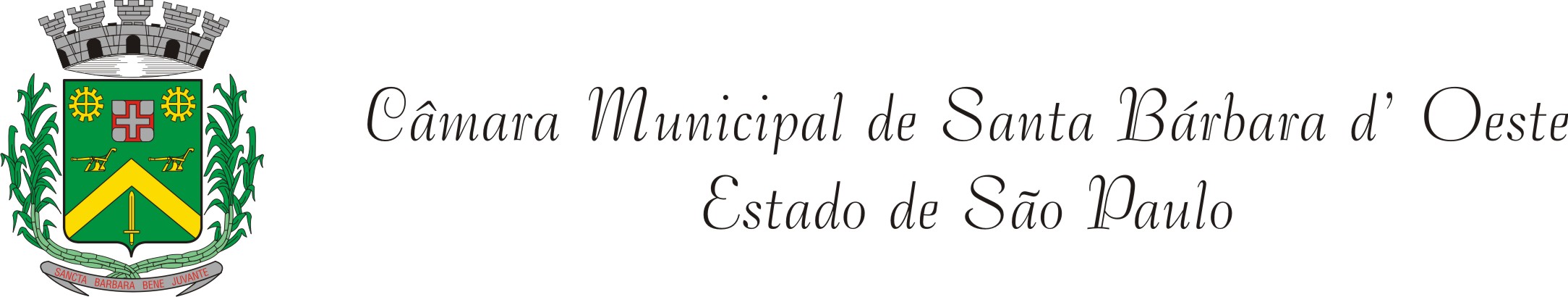 INDICAÇÃO Nº    1705   /12“Limpeza de terreno da Prefeitura Municipal situado à Rua Mococa próximo ao nº 427 no Bairro Planalto do Sol” “INDICA ao Senhor Prefeito Municipal, na forma regimental, determinar ao setor competente que proceda a limpeza do terreno da Prefeitura situado à Rua Mococa próximo ao nº 427 no Bairro Planalto do Sol”.Justificativa:Atendendo à solicitação de munícipes, apresento minha indicação para a limpeza de terreno da Prefeitura situado à Rua Mococa próximo ao nº 427 no Bairro Planalto do Sol, pois o mesmo se encontra com mato alto e lixo proliferando o aparecimento de animais peçonhentos que andam invadindo as casas vizinhas.Essa solicitação tem o intuito de amenizar os problemas causados por essa situação, levando mais tranqüilidade a esses munícipes, visto que o terreno é de propriedade e responsabilidade da Prefeitura Municipal.Plenário “Dr. Tancredo Neves”, em 24 de Setembro 2012.DUCIMAR DE JESUS CARDOSO“Kadu Garçom”-Vereador-